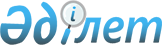 Мәслихаттың 2014 жылғы 8 тамыздағы № 201 "Қостанай облысы Сарыкөл ауданы Маяк ауылының бөлек жергілікті қоғамдастық жиындарын өткізудің қағидаларын және жергілікті қоғамдастық жиынына қатысу үшін ауыл тұрғындары өкілдерінің сандық құрамын бекіту туралы" шешіміне өзгерістер енгізу туралы
					
			Күшін жойған
			
			
		
					Қостанай облысы Сарыкөл ауданы мәслихатының 2022 жылғы 18 ақпандағы № 115 шешімі. Жойылды - Қостанай облысы Сарыкөл ауданы мәслихатының 2023 жылғы 25 қыркүйектегі № 60 шешімімен
      Сарыкөл аудандық мәслихаты ШЕШТІ:
      1. Мәслихаттың "Қостанай облысы Сарыкөл ауданы Маяк ауылының бөлек жергілікті қоғамдастық жиындарын өткізудің қағидаларын және жергілікті қоғамдастық жиынына қатысу үшін ауыл тұрғындары өкілдерінің сандық құрамын бекіту туралы" 2014 жылғы 8 тамыздағы № 201 шешіміне (Нормативтік құқықтық актілерді мемлекеттік тіркеу тізілімінде № 5016 болып тіркелген) мынадай өзгерістер енгізілсін:
      тақырып мынадай редакцияда жазылсын:
      "Қостанай облысы Сарыкөл ауданы Маяк ауылының жергілікті қоғамдастығының бөлек жиындарын өткізудің қағидаларын және жергілікті қоғамдастық жиынына қатысу үшін ауыл тұрғындары өкілдерінің сандық құрамын бекіту туралы";
      көрсетілген шешіммен бекітілген Қостанай облысы Сарыкөл ауданы Маяк ауылының жергілікті қоғамдастығының бөлек жиындарын өткізудің қағидалары осы шешімнің 1-қосымшасына сәйкес жаңа редакцияда жазылсын;
      көрсетілген шешіммен бекітілген Қостанай облысы Сарыкөл ауданы Маяк ауылының жергілікті қоғамдастығының жиынына қатысу үшін ауыл тұрғындары өкілдерінің сандық құрамы осы шешімнің 2-қосымшасына сәйкес жаңа редакцияда жазылсын.
      2. Осы шешім алғашқы ресми жарияланған күнінен кейін күнтізбелік он күн өткен соң қолданысқа енгізіледі. Қостанай облысы Сарыкөл ауданы Маяк ауылының жергілікті қоғамдастығыңы бөлек жиындарын өткізудің қағидалары 1. Жалпы ережелер
      1. Осы Қостанай облысы Сарыкөл ауданы Маяк ауылының жергілікті қоғамдастығының бөлек жиындарын өткізудің қағидалары "Қазақстан Республикасындағы жергілікті мемлекеттік басқару және өзін-өзі басқару туралы" Қазақстан Республикасы Заңының 39-3-бабы 6-тармағына және "Бөлек жергілікті қоғамдастық жиындарын өткізудің үлгі қағидаларын бекіту туралы" 2013 жылғы 18 қазандағы № 1106 Қазақстан Республикасы Үкіметінің қаулысына сәйкес әзірленді және Маяк ауылының тұрғындарының жергілікті қоғамдастығының бөлек жиындарын өткізудің тәртібін белгілейді.
      2. Осы Қағидаларда мынадай негізгі ұғымдар пайдаланылады:
      1) жергілікті қоғамдастық – шекараларында жергілікті өзін-өзі басқару жүзеге асырылатын, оның органдары құрылатын және жұмыс істейтін тиісті әкімшілік-аумақтық бөлініс аумағында тұратын тұрғындардың (жергілікті қоғамдастық мүшелерінің) жиынтығы;
      2) жергілікті қоғамдастықтың бөлек жиыны – ауыл тұрғындарының (жергілікті қоғамдастық мүшелерінің) жергілікті қоғамдастық жиынына қатысу үшін өкілдерді сайлауға тікелей қатысуы. 2. Жергілікті қоғамдастықтың бөлек жиындарын өткізудің тәртібі
      3. Жергілікті қоғамдастықтың бөлек жиынын өткізу үшін ауылдың аумағы учаскелерге (көшелер) бөлінеді.
      4. Жергілікті қоғамдастықтың бөлек жиындарында жергілікті қоғамдастық жиынына қатысу үшін саны үш адамнан аспайтын өкілдер сайланады.
      5. Жергілікті қоғамдастықтың бөлек жиынын Маяк ауылының әкімі шақырады және ұйымдастырады.
      6. Жергілікті қоғамдастықтың халқына жергілікті қоғамдастықтың бөлек жиындарының шақырылу уақыты, орны және талқыланатын мәселелер туралы Маяк ауылының әкімі бұқаралық ақпарат құралдары арқылы немесе өзге де тәсілдермен олар өткізілетін күнге дейін күнтізбелік он күннен кешіктірмей хабарлайды.
      7. Ауыл шегінде бөлек жергілікті қоғамдастық жиынын өткізуді Маяк ауылының әкімі ұйымдастырады.
      Көше шегінде көппәтерлі үйлер болған жағдайда, көппәтерлі үйдің бөлек жиындары өткізілмейді.
      8. Жергілікті қоғамдастықтың бөлек жиынының ашылуы алдында тиісті көшенің қатысып отырған, оған қатысуға құқығы бар тұрғындарын тіркеу жүргізіледі.
      Жергілікті қоғамдастықтың бөлек жиыны осы көшеде тұратын және оған қатысуға құқығы бар тұрғындардың (жергілікті қоғамдастық мүшелерінің) кемінде он пайызы қатысқан кезде өтті деп есептеледі.
      9. Жергілікті қоғамдастықтың бөлек жиынын Маяк ауылының әкімі немесе ол уәкілеттік берген тұлға ашады.
      Маяк ауылы әкімі немесе ол уәкілеттік берген тұлға бөлек жергілікті қоғамдастық жиынының төрағасы болып табылады.
      Жергілікті қоғамдастықтың бөлек жиынының хаттамасын ресімдеу үшін ашық дауыс берумен хатшы сайланады.
      10. Жергілікті қоғамдастық жиынына қатысу үшін ауыл тұрғындары өкілдерінің кандидатураларын аудандық мәслихаты бекіткен сандық құрамға сәйкес бөлек жергілікті қоғамдастық жиынына қатысушылар ұсынады.
      11. Дауыс беру ашық тәсілмен әрбір кандидатура бойынша дербес жүргізіледі. Жергілікті қоғамдастықтың бөлек жиынына қатысушылардың ең көп даусын жинаған кандидаттар сайланған болып есептеледі.
      12. Жергілікті қоғамдастықтың бөлек жиынында хаттама жүргізіледі, оған төраға мен хатшы қол қояды және ол Маяк ауылы әкімінің аппаратына беріледі. Қостанай облысы Сарыкөл ауданы Маяк ауылының жергілікті қоғамдастығының жиындарына қатысу үшін ауыл тұрғындары өкілдерінің сандық құрамы
					© 2012. Қазақстан Республикасы Әділет министрлігінің «Қазақстан Республикасының Заңнама және құқықтық ақпарат институты» ШЖҚ РМК
				
      Сарыкөл аудандық мәслихатының хатшысы 

К. Базарбаева
Мәслихаттың2022 жылғы 18 ақпандағы№ 115 шешіміне1-қосымшаМәслихаттың2022 жылғы 18 ақпандағы№ 115 шешіміне2-қосымшаМәслихаттың2014 жылғы 8 тамыздағы№ 201 шешімінеқосымша
Елді мекеннің атауы
Қостанай облысы Сарыкөл ауданы Маяк ауылы тұрғындары өкілдерінің саны (адам) 
Қостанай облысы Сарыкөл ауданы Маяк ауылының тұрғындары үшін
5